April 11, 2018Via Certified MailLaura EdwardsUS Energy Consulting Group, LLC1275 66th Street North #49221St. Petersburg FL  33710					RE:	Updated Bond 						US Energy Consulting Group, LLC						A-2013-2392573Dear Ms. Edwards:	Please find under cover of this letter the updated financial instrument you filed with the Commission on behalf of US Energy Consulting Group, LLC because it is a copy and not acceptable.  The Commission requires a supplier to file an original bond, letter of credit, continuation certificate, amendment, or other financial instrument as part of a supplier’s licensing requirements under Section 2809(c) of the Pennsylvania Public Utility Code.  The enclosed Bond does not have a "wet ink" original signature or raised seal. Please file the original financial instrument with my office within 20 days of the date of this letter, preferably by overnight delivery to my office address listed above.  This letter is being sent to the Main Mailing Address listed on utility record, which does not match the return address on the envelope in which the Bond was mailed.  Please note that you are required to notify the Commission of any changes in contact information.Sincerely,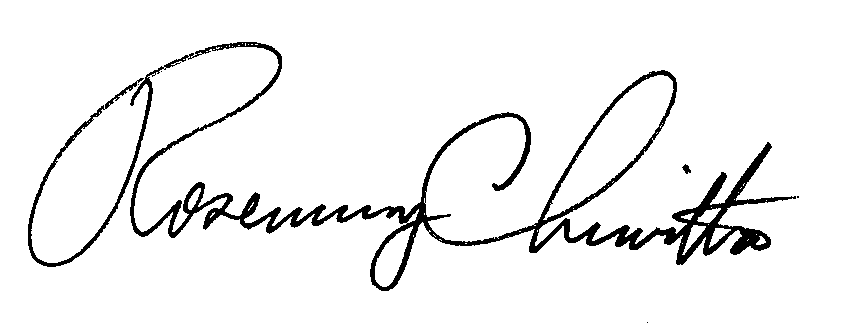 Rosemary ChiavettaSecretary of the CommissionRC: alwEnclosures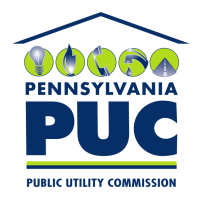  PUBLIC UTILITY COMMISSION400 North Street, Keystone Building, Second FloorHarrisburg, Pennsylvania  17120IN REPLY PLEASE REFER TO OUR 